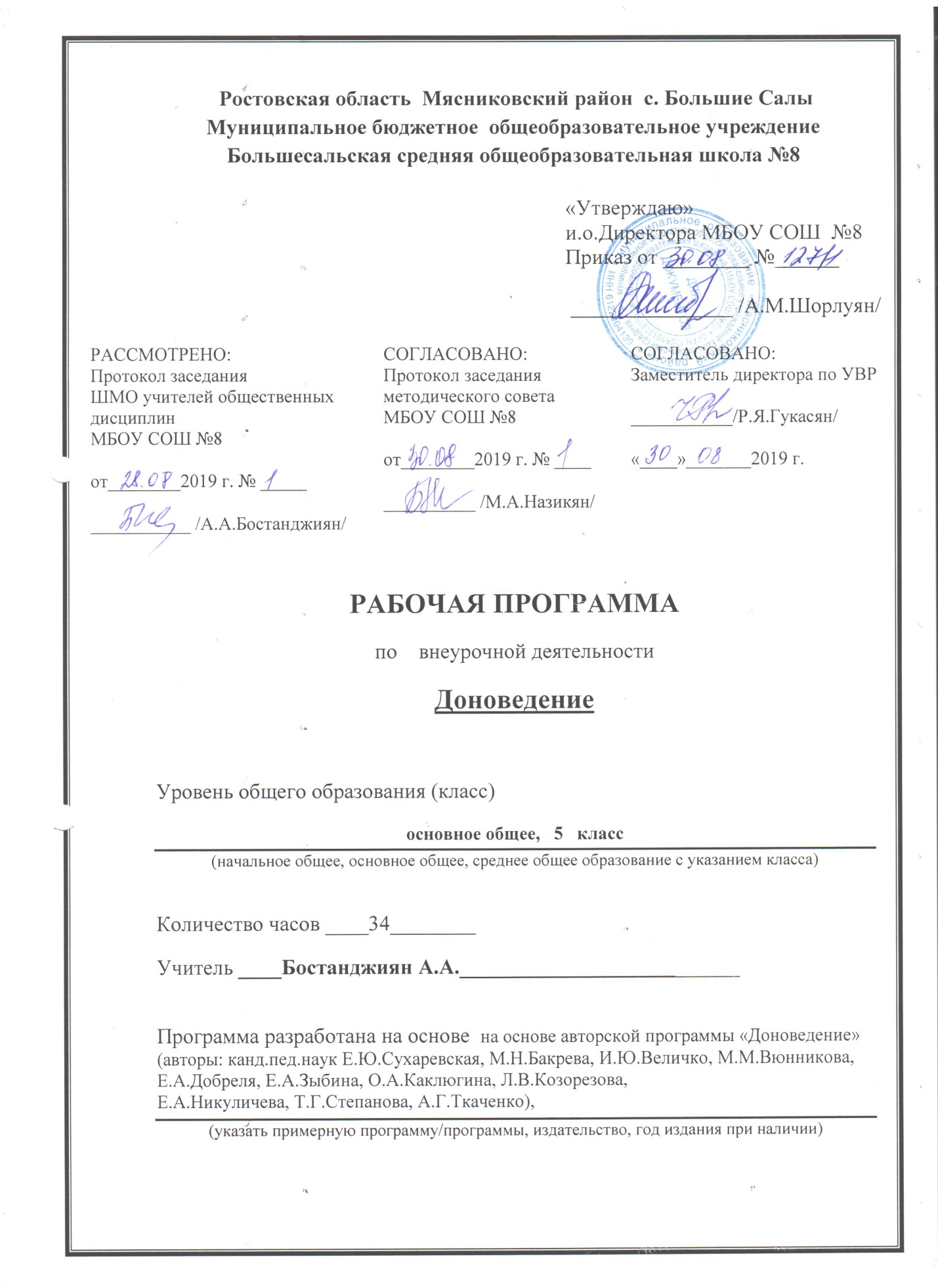 Пояснительная запискаРабочая программа курса «Доноведение» разработана на основе авторской программы «Доноведение» (авторы: канд.пед.наук Е.Ю.Сухаревская, М.Н.Бакрева, И.Ю.Величко, М.М.Вюнникова, Е.А.Добреля, Е.А.Зыбина, О.А.Каклюгина, Л.В.Козорезова, Е.А.Никуличева, Т.Г.Степанова, А.Г.Ткаченко), в соответствии с Федеральным образовательным стандартом начального общего образования и реализует духовно-нравственное направление внеурочной деятельности. Сухаревская Е.Ю., Величко И.Ю., Вюнникова М.М., Добреля Е.Д., Зыбина Е.А., Каклюгина О.А., Козорезова Л.В.Доноведение: Методические разработки уроков и праздничных мероприятий для учителей начальных классов.  Ростов-на-Дону: «Издательство БАРО – ПРЕСС», 2009.Исторически сложилось так, что территорию, на которой расположена Ростовская область и по которой протекает река Дон, называют Донской край. Отсюда название вариативного курса - «Доноведение».     Основной целью курса «Доноведение» является формирование целостного представления о малой Родине – Донском крае и адекватного понимания места человека в нём. Задачи изучения родного края:Образовательные: 1. Пробуждение интереса к малой Родине и формирование пропедевтических знаний о природных и социальных объектах и явлениях Донского края;2. Формирование элементарных представлений о народах, проживающих в Ростовской области, историко-культурном наследии и их традициях; об историческом прошлом, современном состоянии и перспективах культурного развития Донского края.Воспитательные: 1. Воспитание осознания зависимости благополучия среды родного края от поведения человека, формирование умений предвидеть последствия своих и чужих поступков и корректировать свою деятельность в соответствии с нравственным эталоном.2. Воспитание уважения к национальным традициям своего и других народов, толерантности, культуры межличностного и межнационального общения, бережного отношения к материальным и духовным богатствам родного края, гражданственности и патриотизма.Развивающие: 1. Развитие умения взаимодействовать с различными объектами окружающего мира с учётом их своеобразия и особенностей.2. Формирование и развитие элементарных умений работать с различными источниками информации для локализации фактов региональной истории и культуры во времени, пространстве; для оценочного отношения к фактам, проблемам сохранения и развития историко-культурного потенциала Донского края.
СТРУКТУРА КУРСА «ДОНОВЕДЕНИЕ»Вся программа выстроена из пяти взаимосвязанных блоков:Я и окружающий мир,Природа Донского края,Человек и природа,Жизнь на Дону,Яркие страницы истории земли Донской.Опираясь на поэтапное формирование представлений о родном крае, школьник сам может определить своё место в мире и свою сущность (я, моя семья). Так содержательный блок «Я и окружающий мир» преследует цель обучения правилам поведения в быту, на улицах села и большого города, в природе. Ученик учиться ориентироваться в окружающем мире, знакомиться с понятиями «малой Родины» и её географическом расположением, получает первичные представления о названии своего местопроживания, его расположением на карте Ростовской области, символах своего края; осознаёт свои семейные и общественные обязанности.Следующие два блока разделены условно, так как они взаимосвязаны и должны предстать перед учеником целостно. Содержательный блок «Природа Донского края» включает представления учащихся о природных явлениях, природных условиях, природных процессах характерных для Ростовской области. Содержание блока предусматривает характеристики разных представителей растительного и животного мира родного края с обязательным знакомством с природоохранной деятельностью человека в крае (содержательный блок «Человек и природа»). Объектами наблюдений являются: изучение характера, изменения погодных условий, особенностей сезонных изменений родного края и присущих им природных процессов; изучение рельефа и почв родного края; полезных ископаемых; характеристики природных зон в Донском крае, живая природа.Отбор программного содержания по каждому блоку позволяет одновременно решать и воспитательные задачи. Воспитательное воздействие содержания учебного материала зависит от отбора наиболее целесообразных для решения этой задачи фактов, событий, явлений.Следующие содержательные блоки «Жизнь на Дону» и «Яркие страницы истории земли Донской» предполагают ознакомление учащихся с настоящим и прошлым своего родного края. Опираясь на диалектическое развитие школьника, одной из актуальных проблем понятия отношений в данном социуме является установление реальных и прошлых отношений. А прошлые отношения – это уже история. Школьники познают прошлое и настоящее по преимуществу из окружающей жизни, наблюдая за тем, что происходит вокруг них, знакомясь с памятниками и историческими местами ближайшей округи, совершая экскурсии в местные музеи, слушая воспоминания своих родственников о недавнем прошлом. Это даёт возможность на близком и наглядном материале познакомить детей в тесной связи с историей и современностью своего Отечества и родного края. Неотрывной частью обучения является воспитательная работа, направленная на приобщение детей к традициям своего народа. В программе предусмотрено знакомство с обычаями и обрядами, традициями, уходящими своими корнями в те далёкие времена, когда в особых условиях вольницы складывался самобытный уклад жизни на Дону.В процессе обучения учащиеся, под руководством учителя, могут выполнять проектные и исследовательские работы (сбор данных о природных объектах, имеющих несомненную значимость, о себе, о своей семье, о месте проживания и т.п.) которые, могут стать экспонатами классных, школьных выставок.При изучении природы и истории родного края в средней школе необходимо проводить экскурсии по местности (городу, селу) и в музеи. На них ученики знакомятся с природным окружением, монументальными памятниками, с подлинными предметами истории, находками археологов, а также с макетами, реконструкциями исторических реалий, архитектурных сооружений.Академик Д.Лихачёв, говоря о значении краеведения в воспитании граждан страны, отмечал, что «чувство любви к Родине нужно заботливо взращивать, прививая «духовную осёдлость», так как если не будет корней в родной местности, в родной стороне – будет много людей, похожих на иссушенное растение перекати-поле.ОБЯЗАТЕЛЬНЫЙ МИНИМУМ СОДЕРЖАНИЯПятиклассник. Дорога от дома до школы. Правила организации домашней учебной работы. Личная гигиена, охрана и укрепление здоровья, безопасное поведение (на дорогах, в лесу, на водоёме, при пожаре). Школьник и его семья. Труд, отдых в семье.Природа. Неживая и живая природа Ростовской области (различение, краткая характеристика объектов неживой и живой природы, отличие от изделий). Понимание связи неживой и живой природы. Явления природы Ростовской области (общее представление о 3-4 явлениях). Особенности времён года в крае (на основе наблюдений).Водоёмы Ростовской области (2-3 названия). Значение воды в природе Ростовской области. Причины и последствия загрязнения воздуха и воды в крае, меры по их охране(на примере наиболее распространенных водоёмов местности, края).Формы поверхности края: равнина, холмы, овраги (узнавание в природе, на рисунке, карте).Почва, её значение для жизни в крае. Сельскохозяйственная деятельность в области.Полезные ископаемые, распространённые в Ростовской области (2-3 названия), их использование человеком.Растения Ростовской области: деревья, кустарники, травы. Дикорастущие и культурные растения края (различение).Животные Ростовской области: домашние и дикие. Разнообразие: особенности их внешнего вида, питания, размножения (на примерах животных, обитающих в данной местности). Животноводство в крае.Природные сообщества Ростовской области (поле, луг, водоём). Природные зоны края: степь, пустыня. Растительный и животный мир степи, особенности труда людей.Человек и природа. Влияние деятельности человека на природу в Ростовской области. Охрана природных богатств края. Красная книга Ростовской области. Правила поведения в природе.Родной край - малая Родина. Донской край - мой край! Мой родной город, станица: название, местоположение, главные достопримечательности. Символика родного города (села).Мы – жители Донского края, граждане Российской Федерации. Герб, флаг, гимн Ростовской области. Выдающиеся земляки. Картины жизни, быта, труда народов Донского края в различные периоды истории. Наиболее известные традиции и обычаи, праздники Донского края.Содержание учебного материалаЯ и окружающий мир (3ч)Административная карта Области войска Донского и Ростовской области. Исторические названия районов. Мой район: символы, история, достопримечательности. Знакомство с известными людьми района.Моя семья. Летопись семьи. Семейные традиции.Яркие страницы истории земли Донской (5ч)Казаки – люди вольные. Казачьи символы. Степные рыцари. Ермак Могучий. Степан Разин. Емельян Пугачёв. Платов Матвей Иванович. Дон в годы гражданской войны. Дон в годы мирного строительства (1920-1940гг). Дон в годы Великой Отечественной войны (1941-1945гг). День освобождения родного города (села). Мирное время на Донской земле.Города Ростовской области: Азов, Таганрог, Ростов-на-Дону, Новочеркасск, Волгодонск, Пролетарск. Летопись городов.Человек и природа (22ч)Экологические проблемы в крае. Проблемы воздуха и воды в Донском крае. Водные ресурсы региона. Природоохранные меры в крае.Рельеф области. Использование полезных ископаемых в промышленности и сельском хозяйстве. Разработка полезных ископаемых в Ростовской области и охрана. Профессии, связанные с разработкой месторождений.Климат нашей области.Внутренние воды. Реки области.Почва Донского края и её значение для Ростовской области. Разрушение почвы в результате деятельности человека и меры по её охране.Развитие промышленности в Ростовской области.Экосистемы края. Экологическое равновесие в природе.Красная Книга Ростовской области. Её значение. Заповедники и заказники Ростовской области, их роль в охране окружающей среды.Жизнь на Дону (5ч)Обычаи, летние обряды и праздники на Дону.ТРЕБОВАНИЯ К УРОВНЮ ПОДГОТОВКИ ШКОЛЬНИКОВВ процессе изучения курса «Доноведение» учащиеся должны:иметь представления:о связях между живой и неживой природой родного края;о связях между деятельностью человека в крае и состоянием природы Ростовской области;об истории человека в древние времена, проживающего на Донской земле;об истории родного края;знать:объекты неживой и живой природы Ростовской области;особенности погоды, рельефа, растительного и животного мира своей местности;водоёмы Ростовской области и их значение в хозяйстве;полезные ископаемые родного края, их месторождения и значение в хозяйстве;правила поведения в природе и меры её охраны в Ростовской области;государственную символику Ростовской области, своего района;важнейшие события в истории родного края;народы, населяющие Ростовскую область (не менее трёх);родственные связи в семье;правила поведения в общественных местах и на улице;уметь:различать объекты живой и неживой природы родного края, приводить примеры(3-4 названия каждого вида);различать растения родного края – деревья, кустарники, травы, приводить примеры (3-4 названия каждого вида);узнавать наиболее распространённые лекарственные растения родного края;приводить примеры представителей животного мира родного края (3-4 названия каждого вида);приводить примеры достопримечательностей родного края (не менее 3);описывать наиболее важные события истории родного края;рассказывать по результатам экскурсии о достопримечательностях родного города (села);показывать на карте Ростовской области границу области, крупные города и своё местонахождение;приводить примеры профессий людей сельского хозяйства и промышленности Ростовской области;могут научиться:1. личностным универсальным учебным действиям, обеспечивающим ценностно-смысловую ориентацию учащихся в окружающем мире:- анализировать влияние современного человека на природу, приводить примеры зависимости благополучия жизни людей от состояния природы родного края;объяснять правила поведения в различных ситуациях. Оценивать характер своего поведения в природе, поступки по отношению к природе других людей. Моделировать ситуации по сохранению природы родного края и ее защите;2. регулятивным универсальным учебным действиям, обеспечивающим организацию учащимся своей учебной деятельности:- ставить цель и задачи к собственной деятельности (на основе соотнесения того, что уже известно и усвоено учащимся, и того, что еще неизвестно);- составлять план исследований и проектов по заданной теме и определять последовательность собственных действий;- вносить необходимые дополнения и коррективы в план и способ действия в случае расхождения с предлагаемым эталоном;- оценивать собственные знания и умения;- доводить дело до конца.3. познавательным универсальным учебным действиям, включающим общеучебные, логические действия постановки и решения проблем:находить и пользоваться учебной и справочной литературой для подготовки устных сообщений, выполнения самостоятельных исследований и проектов; в том числе с помощью компьютерных средств; использовать географическую карту Ростовской области как источник информации;проводить индивидуальные и групповые наблюдения во время экскурсий; исследовать (на основе непосредственных наблюдений) связи жизнедеятельности растений, животных и времени года;ставить и формулировать проблемы, самостоятельно создавать алгоритмы деятельности при решении проблем творческого и поискового характера;4. коммуникативным универсальным учебным действиям, обеспечивающим социальную компетентность и учет позиции других людей, партнера по общению или деятельности:- слушать и вступать в диалог, участвовать в коллективном обсуждении проблем, интегрироваться в группу сверстников и строить продуктивное взаимодействие и сотрудничество со сверстниками и взрослыми;- осознанно и произвольно строить речевое высказывание в устной и письменной форме; пересказывать и понимать тексты о природе, истории родного края. Готовить рассказы о семье, домашнем хозяйстве, профессиях членов семьи, занятиях людей в родном городе (селе) на основе бесед школьников с родителями, со старшими родственниками, местными жителями;Тематическое планирование курса «Доноведение»№п/пТема урокаЗадачи урокаВиды деятельностисрокисрокисроки№п/пТема урокаЗадачи урокаВиды деятельности5 «а»5 «б»5 «в»Я и окружающий мир- 3часаЯ и окружающий мир- 3часаЯ и окружающий мир- 3часаЯ и окружающий мир- 3часаЯ и окружающий мир- 3часаЯ и окружающий мир- 3часаЯ и окружающий мир- 3часа1Донской край – мой крайПознакомить учащихся с новым предметом –Доноведение. Раскрыть особенности  содержания курса.Дать представление о Ростовской области как о малой Родине.Исследовательская работа «Край, в котором я живу»6.099.099.092Что ты знаешь о роде своем?Показать ученикам , что их личная история и история их семьи являются частью истории страны;  научить составлять летопись своей семьи; соблюдать семейные традицииИсследовательская работа «Моя семья»13.0916.0916.093Моя семьяНаучить составлять летопись своей семьи; соблюдать семейные традицииЗащита проекта «Моя семья»20.0923.0923.09Яркие страницы истории Земли Донской -5 часовЯркие страницы истории Земли Донской -5 часовЯркие страницы истории Земли Донской -5 часовЯркие страницы истории Земли Донской -5 часовЯркие страницы истории Земли Донской -5 часовЯркие страницы истории Земли Донской -5 часовЯркие страницы истории Земли Донской -5 часов4Донской казак хват силой, удалью богатПознакомить с историей казачьихсимволов, управлением в казачьейстанице.Способствовать пониманию идейказачьей вольности; познакомить с историей казачьих походов. Способствовать пониманию значения службы Отчизне, Родине, краю.Сообщение, презентация27.0930.0930.095Они прославили Дон: Ермак Могучий, Степан Ермак Могучий, Степан Разин, Емельян Пугачев, Платов Матвей Иванович Формировать чувство гордости за великих людей - наших земляков.Составление теста. Доклады-сообщения учащихся. Проблемный диспут «Причины казачьего восстания»4.107.107.106Крепость Димитрия Ростовского. Ростов на ДонуПоказать значение строительство крепости для всей России, познакомить с историей Ростова на ДонуСоставление летописи города Ростова-на-Дону.11.1014.1014.107Новочеркасск – столица казачьего Дона. Пролетарок. Станица БуденовскаяСоставление летописи города Новочеркасска, Пролетарска, станицы БуденновскойСоставление летописи города Новочеркасска, Пролетарска, станицы Буденновской18.1021.1021.108Буденный Семен  Михайлович. Мирное время на Донской землеФормировать чувство гордости за великих людей — наших земляков.25.1011.1111.11Человек и природа -22 часаЧеловек и природа -22 часаЧеловек и природа -22 часаЧеловек и природа -22 часаЧеловек и природа -22 часаЧеловек и природа -22 часаЧеловек и природа -22 часа9Природа края в древности Углубить понятия о живой и неживой природе родного края в древности. Дать понятие атмосфера. Объяснитьеё основные особенности.Работа с картой РО8.1118.1118.1110Погода.  КлиматПознакомить с особенностями времен года в Ростовской областиРабота с картой РО15.1125.1125.1111У  природы нет плохой погодыПродолжать формирование умений анализировать, сравнивать и выделять существенные отличительные признаки сезонных изменений,продолжать систематические наблюдения за погодой. Познакомить с профессией - метеоролог.Работа с картой РО22.1125.1125.1112Азбука природыУглубить понятия о живой и неживой природе родного края. Познакомить с природными условиями, процессами г явлениями характерными для РО (гололед, засуха, ливневые дожди, грозы, туманы)Наблюдение предметов живой и неживой природы. Работа с картой РО29.112.122.1213Дать понятие литосфера, выделив еёДать понятие литосфера, выделив еёосновные особенности. Познакомитьс особенностями поверхности родного края: естественными- холмистой равниной, оврагами; искусственными - курганами, терриконами.Наблюдение иизучение формповерхности родного края6.129.129.1214Поверхность краяПродолжить формировать у учащихся представлений об особенностях поверхности Ростовской областиРабота с картой РО, коллекцией полезных ископаемых.13.129.129.1215Чем богаты наши недраПродолжить формировать у учащихся представлений о подземных богатствах нашего края; познакомить способами добычи полезными ископаемыми, профессиями, связанными с разработкой месторождений, охраной подземных богатств.Работа с картой РО, коллекцией полезных ископаемых.20.1216.1216.1216Водоемы Ростовской области. Река ДонДать понятие гидросферы, выяснить её основные особенности. Познакомить с водоемами родного края. Познакомить с особенностями строения реки и речной системы.27.1223.1223.1217Синих рек рукава...Познакомить с водоемами родного краяРабота с картой РО17.0123.1223.1218Озеро Маныч - Гудило.Искусственные водоемыПознакомить с водоемами родного краяРабота с картой РО24.0113.0113.0119Родник «Гремучий  колодец»Изучение живой природы водоема, , находящегося вблизи населенного пункта; его экологические проблемы.31.0113.0113.0120Растительный и животный мир водоемов.Изучение живой природы водоема.7.0220.0120.0121Охрана растений  иживотных водоемов14.0227.0127.0122ЛесаПознакомить с географическим положением природных зон леса на картах России и Ростовской областиКонкурс рисунков21.023.023.0223Степь да степь кругомПознакомить с географическим положением природных зон степи и полупустыни  на картах России и Ростовской областиКонкурс рисунков28.0210.0210.0224Донская земля - житница России!Познакомить с видами почв Ростовской области: черноземы, каштановые, луговые. Определить значение почвы для края. Рассмотреть сельскохозяйственную деятельность человека в крае. Дать общее представление о 3-4 профессиях, связанных с сельским хозяйством.6.0317.0217.0225Цвети мой край родной!Познакомить с видами деревьев, кустарников и трав родного края (3-4 вида: клён, тополь, берёза, акация; шиповник, барбарис, боярышник, садовый жасмин; полынь, одуванчик, шалфей, крапива и др.)Показать влияние растительного мира на жизнедеятельность человека (на примере растений родного края)Сбор трав и изготовление гербария, композиционное панно из растений.13.032.032.0326Как нас бабушки лечили.Показать на примере 3-4 видов свойства лекарственных растений Донской земли (подорожник, мята, чабрец, шиповник)Изготовление справочника лекарственных трав20.0316.0316.0327В мире животныхбезопасное поведение с домашними и дикими животными. Рассмотреть профессии людей в животноводстве.Познакомить с диким животным миром Ростовской области. Познакомить уч-ся с Красной книгой РО, с растениями и животными, которые в неё внесены.Познакомить уч-ся с многообразием форм охраны природы: заповедники и заказники, национальные парки, ботанические сады, зоопарки, питомники редких животных РОСоставление модели «Красной книги» РО.3.046.046.0428Рядом с домом лес и луг, озеро и речка.Дать общие представления о природных сообществах РО: водоемом, лугом, полем. Систематизировать знания о взаимосвязях между растениями и животными в сообществе; показать влияние (положительное и отрицательное) человека на сообщество.Наблюдение и изучение взаимосвязей растений и животных в природном сообществе родного края10.0413.0413.0429Экологические проблемы воздуха, воды, почвы родного краяИсследовательская работа«Экологические проблемы воздуха, воды, почвы родного края».17.0420.0420.0430Красная Книга Ростовской области. ЕёПознакомить уч-ся с Красной книгой РО, с растениями и животными, Заповедникии заказники Ростовской области, их роль вохране окружающей средыПроект «Красная книга» Ростовской24.0427.0427.04Жизнь на Дону-4 часаЖизнь на Дону-4 часаЖизнь на Дону-4 часаЖизнь на Дону-4 часаЖизнь на Дону-4 часаЖизнь на Дону-4 часаЖизнь на Дону-4 часа31Донская земля.Познакомить с природным сообществом поля. Показать общее культурных и дикорастущих растений, их различие на примерах растений родного края; разнообразие культур выращиваемых на полях Ростовской области.8.057.057.0532Сельское хозяйство на Дону: земледелие и животноводство.Сформировать представления о сельском хозяйстве нашего края и его отраслями. Познакомить с профессиями людей, работающих в сельском хозяйстве.Исследовательская работа «Кто работает на родной земле»15.0514.0514.0533Казачьи посиделки22.0521.0521.0534Я- гражданин Ростовской областиВоспитывать чувство гордости и ответственности гражданина своего края.29.0528.0528.05